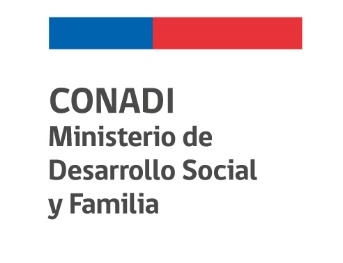 ANEXO N°1CUADRO RESUMEN DE LA INVERSION (APORTE CONADI).IMPORTANTE: Si durante el proceso de postulación, evaluación, selección, adjudicación y/o ejecución del presente subsidio, se detectara que el postulante en cualquiera de sus modalidades, ha proporcionado información falsa, ya sea en los formularios de postulación o en otro documento y que se mencionan en estas bases, quedará automáticamente excluido del concurso, sin derecho a reclamo ulterior, mediante la correspondiente resolución del Director Regional.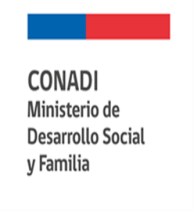 ANEXO N ° 2DECLARACIÓN JURADA SIMPLECONCURSO PÚBLICOFOMENTO AL TURISMO INDIGENA EN EL TERRITORIO MAPUCHE WILLICHE DE LA PROVINCIA DE CHILOE, REGION DE LOS LAGOS, AÑO 2022Yo ………………………………………………………………………………., cédula nacional  de identidad Nº…………..………..........., domiciliado (a) en calle ………………………………………………..………N° …………Comuna de……………...................................., Provincia de…………..………………….  bajo la fe de juramento declaro: PRIMERO:Resido en el radio rural de la provincia de Chiloé.Conozco, tengo cabal conocimiento del proyecto y acepto las bases del presente concurso público Fomento al Turismo Indígena en el Territorio Mapuche Williche de la Provincia de Chiloé.Si CONADI me financiase el subsidio solicitado, me comprometo a concretar las inversiones y asesorías especificadas en el proyecto y a dar fiel cumplimiento a todos los requisitos y exigencias que están establecidas en la normativa del programa.No tengo rendiciones pendientes con la CONADI, ni con el Programa convenio GORE - CONADI. Me comprometo a participar de las actividades de CONADI, asistencia técnica y facilitar las acciones de seguimiento y supervisión del proyecto.No soy funcionario de ninguna repartición pública, inclusive municipal.No pertenezco al mismo grupo familiar, que hayan sido beneficiarios (a) en el último año de algún programa mencionado en estas bases, se verificara a través del registro social de hogares. No presto asesorías a CONADI, a través de consultorías y/o convenios directos y su núcleo familiar. Se verificará a través del registro social de hogares. Mi proyecto es un emprendimiento turístico, el cual lleva formalizado _______ años.No haber sido beneficiarios de los siguientes programas de CONADI:  Personas que hayan sido beneficiarios el último año del programa Equipamiento básico de predios adquiridos año 2021.Programa Plan Piloto para predios adquiridos por CONADI año 2021.Programa de Turismo Indígena CONADI año 2021.Fecha:……………………………...…CONCURSO PÚBLICOFomento al Turismo Indígena en territorio mapuche williche de la provincia de Chiloé, Región de Los lagos 2022.IDENTIFICACIÓN DEL POSTULANTEIDENTIFICACIÓN DEL POSTULANTEIDENTIFICACIÓN DEL POSTULANTEIDENTIFICACIÓN DEL POSTULANTEIDENTIFICACIÓN DEL POSTULANTEIDENTIFICACIÓN DEL POSTULANTEIDENTIFICACIÓN DEL POSTULANTEIDENTIFICACIÓN DEL POSTULANTEIDENTIFICACIÓN DEL POSTULANTENOMBRE DEL PROYECTONOMBRE DEL PROYECTONOMBRE DEL PROYECTOPUNTOS GEOREFERENCIADOS DE LA UBICACION DE SU EMPRENDIMIENTOPUNTOS GEOREFERENCIADOS DE LA UBICACION DE SU EMPRENDIMIENTOPUNTOS GEOREFERENCIADOS DE LA UBICACION DE SU EMPRENDIMIENTOPOSTULACION INDIVIDUALPOSTULACION INDIVIDUALPOSTULACION INDIVIDUALPOSTULACION INDIVIDUALPOSTULACION INDIVIDUALPOSTULACION INDIVIDUALPOSTULACION INDIVIDUALPOSTULACION INDIVIDUALPOSTULACION INDIVIDUALNOMBRE POSTULANTE CÉDULA DE IDENTIDADCÉDULA DE IDENTIDADN° CERTIFICADO DE CALIDAD INDIGENAN° CERTIFICADO DE CALIDAD INDIGENAN° CERTIFICADO DE CALIDAD INDIGENAPROVINCIAPROVINCIACOMUNACOMUNACOMUNATELÉFONOTELÉFONOE-MAILE-MAILE-MAILDIRECCION PARTICULARDIRECCION PARTICULARDIRECCION COMERCIALDIRECCION COMERCIALDIRECCION COMERCIALNOMBRE COMUNIDAD INDIGENA A LA QUE PERTENECENOMBRE COMUNIDAD INDIGENA A LA QUE PERTENECEN° PERSONALIDAD JURIDICAN° PERSONALIDAD JURIDICAN° PERSONALIDAD JURIDICADIRECCION PAGINA WEB, FACEBOOK, OTRODIRECCION PAGINA WEB, FACEBOOK, OTRO2. RESUMEN DEL PROYECTO2. RESUMEN DEL PROYECTO2. RESUMEN DEL PROYECTO2. RESUMEN DEL PROYECTO2. RESUMEN DEL PROYECTO2. RESUMEN DEL PROYECTOINVERSIONES DEL PROYECTOINVERSIONES DEL PROYECTOMARCAR (X)APORTESAPORTESMONTO ($)TIPO DE INVERSION REQUERIDA(Puede marcar tantas opciones como los tipos de costos que incluya en el proyecto)EQUIPOSSOLICITADO A CONADISOLICITADO A CONADITIPO DE INVERSION REQUERIDA(Puede marcar tantas opciones como los tipos de costos que incluya en el proyecto)EQUIPOSAPORTE BENEFICIARIOAPORTE BENEFICIARIOTIPO DE INVERSION REQUERIDA(Puede marcar tantas opciones como los tipos de costos que incluya en el proyecto)EQUIPOSTOTAL PROYECTOTIPO DE INVERSION REQUERIDA(Puede marcar tantas opciones como los tipos de costos que incluya en el proyecto)INFRAESTRUCTURATOTAL PROYECTOTIPO DE INVERSION REQUERIDA(Puede marcar tantas opciones como los tipos de costos que incluya en el proyecto)OBJETIVO DEL PROYECTO: OBJETIVO DEL PROYECTO: OBJETIVO DEL PROYECTO: OBJETIVO DEL PROYECTO: OBJETIVO DEL PROYECTO: 3. ANTECEDENTES GENERALES DE SU NEGOCIO (Puede marcar (X) más de una opción si corresponde a su caso)3. ANTECEDENTES GENERALES DE SU NEGOCIO (Puede marcar (X) más de una opción si corresponde a su caso)3. ANTECEDENTES GENERALES DE SU NEGOCIO (Puede marcar (X) más de una opción si corresponde a su caso)3. ANTECEDENTES GENERALES DE SU NEGOCIO (Puede marcar (X) más de una opción si corresponde a su caso)3. ANTECEDENTES GENERALES DE SU NEGOCIO (Puede marcar (X) más de una opción si corresponde a su caso)3. ANTECEDENTES GENERALES DE SU NEGOCIO (Puede marcar (X) más de una opción si corresponde a su caso)BREVE DESCRIPCIÓN DE SU EMPRENDIMIENTO (Señale que produce o que servicio presta y quiénes son sus clientes), años que lleva en su actividad, años de formalizado (SII) su negocio, cual es la pertinencia cultural indígena que su negocio tiene, según usted.BREVE DESCRIPCIÓN DE SU EMPRENDIMIENTO (Señale que produce o que servicio presta y quiénes son sus clientes), años que lleva en su actividad, años de formalizado (SII) su negocio, cual es la pertinencia cultural indígena que su negocio tiene, según usted.INDIQUE CUAL ES SU PRINCIPAL PROBLEMA.INDIQUE CUAL ES SU PRINCIPAL PROBLEMA.INDIQUE CUAL ES SU PRINCIPAL PROBLEMA.INDIQUE CUAL ES SU PRINCIPAL PROBLEMA.POSEE ALGUN SELLO SU EMPRENDIMIENTO TURISTICOSINOCUAL (indique)_________________________CUENTA CON REGISTRO SERNATURSINOTIPO DE TURISMO QUE REALIZA. QUE PRODUCTOS O SERVICIOS COMPONEN SU OFERTA (Señale solo aquellos que son parte de la actividad económica)- - - - - - - - - - - - - - - - - - - - INDIQUE COMO CONSERVA COSTUMBRES Y/O TRADICIONES DE LA CULTURA MAPUCHE WILLICHE, A FIN DE LOGRAR UN DESARROLLO ECONÓMICO CON PERTINENCIA CULTURAL PROPIA.LUGAR FÍSICO DONDE VENDE SUS PRODUCTOS O EXPENDE SUS SERVICIOS- SEÑALE QUE LUGAR DE ATRACTIVO TURÍSTICO EXISTE CERCANO A SU EMPRENDIMIENTO. Ejemplo: Parque Nacional Chiloé.USO DE PLATAFORMAS WEB PARA LA VENTAOFERTA EN FACEBOOKVENDE EN MERCADO LIBREUSO DE PLATAFORMAS WEB PARA LA VENTAVENDE EN CHILE COMPRASOFERTA EN YAPO.CLUSO DE PLATAFORMAS WEB PARA LA VENTAOFERTA EN VIVASTREET.CLOFERTA EN OLX.CLUSO DE PLATAFORMAS WEB PARA LA VENTAOTRO PORTAL ¿CUÁL?DIFUSIÓN DEL EMPRENDIMIENTO Y NEGOCIOFACEBOOKPROPAGANDA POR MEDIOS DE COMUNICACIÓNDIFUSIÓN DEL EMPRENDIMIENTO Y NEGOCIOPÁGINA WEBTARJETAS DE PRESENTACIONDIFUSIÓN DEL EMPRENDIMIENTO Y NEGOCIOLETRERO Y AVISOS PUBLICITARIOS EN EL LOCALPOR RECOMENDACIÓN DE CLIENTESDIFUSIÓN DEL EMPRENDIMIENTO Y NEGOCIONO REALIZA DIFUSIÓNOTRO_____________________________________4.     PROPUESTA4.     PROPUESTADESCRIPCIÓN DE LA INVERSIÓN (Detalle cual es idea que quiere implementar para resolver el problema planteado).5. INVERSIÓNITEMCANTIDADDETALLE DE LOS PRODUCTOS ADQUIRIR$ VALOR UNITARIO $ TOTAL TOTALINVERSION/FUENTE DE FINANCIAMIENTOFUENTE DE FINANCIAMIENTOFUENTE DE FINANCIAMIENTOFUENTE DE FINANCIAMIENTOINVERSION/FUENTE DE FINANCIAMIENTO CONADI ($)BENEFICIARIO ($) TOTAL ($)EQUIPOSINFRAESTRUCTURATOTAL $:FIRMA OBLIGATORIA POSTULANTE:Requisito de admisibilidad FIRMA OBLIGATORIA DEL POSTULANTE 